IZRAKSTS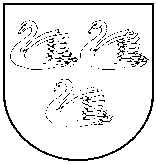 2019.gada 25.jūlijā	 	 				 				Nr. 11Sēde sasaukta: 2019.gada 22.jūlijāSēdi atklāj: plkst.9.00Sēdi vada: Gulbenes novada domes priekšsēdētājs Normunds AudzišsSēdi protokolē: Gulbenes novada pašvaldības Administratīvi juridiskās nodaļas kancelejas pārzine Vita BaškereSēdē piedalās: Gulbenes novada domes deputāti: Andis Caunītis, Indra Caune, Larisa Cīrule, Gunārs Ciglis, Lāsma Gabdulļina, Ieva Grīnšteine, Stanislavs Gžibovskis, Edīte Kanaviņa, Valtis Krauklis, Intars Liepiņš, Ilze Mezīte, Guntis Princovs, Anatolijs Savickis,  Andris Vējiņš Sēdē nepiedalās: Normunds Mazūrs, Guna PūcītePašvaldības administrācijas darbinieku, uzaicināto un interesentu saraksts pielikumā uz 2 lapasPrese: D.Odumiņa – laikraksts  “Dzirkstele”DARBA KĀRTĪBA[…]35. Par sadzīves atkritumu apsaimniekošanas maksas apmēra apstiprināšanu Gulbenes novada administratīvajā teritorijā.[…]35.§Par sadzīves atkritumu apsaimniekošanas maksas apmēra apstiprināšanu Gulbenes novada administratīvajā teritorijāZIŅO: N.AudzišsLĒMUMA PROJEKTU SAGATAVOJA: J.Šmoteks, V.KravaleDEBATĒS PIEDALĀS: L.Cīrule, J.Šmoteks, K.Andrejeva, A.Caunītis, I.Liepiņš, A.savickis, I.Grīnšteine, A.Vējiņš, G.Ciglis, J.BarinskisGulbenes novada pašvaldība izsludināja publisko iepirkumu - atklātu konkursu ”Atkritumu apsaimniekošanas pakalpojuma nodrošināšana Gulbenes novada teritorijā”, identifikācijas numurs GNP2019/19. Iepirkuma rezultātā 2019.gada 1.jūlijā ar SIA “Pilsētvides serviss”, reģistrācijas numurs 40003244831, juridiskā adrese: Ēdoles iela 8, Rīga, LV-1055, tika noslēgts iepirkuma  līgums par atkritumu apsaimniekošanas pakalpojuma nodrošināšanu Gulbenes novada teritorijā. Atkritumu apsaimniekošanas likuma 18.panta pirmā daļa nosaka, ka pašvaldība publisko iepirkumu vai publisko un privāto partnerību regulējošos normatīvajos aktos noteiktajā kārtībā izvēlas atkritumu apsaimniekotāju, kurš veiks sadzīves atkritumu un mājsaimniecībās radīto būvniecības atkritumu savākšanu, pārvadāšanu, pārkraušanu, šķirošanu un uzglabāšanu attiecīgajā sadzīves atkritumu apsaimniekošanas zonā par piedāvājuma izvēles kritēriju nosakot saimnieciski visizdevīgāko piedāvājumu.Atkritumu apsaimniekošanas likuma 39.panta pirmā daļa paredz, ka pašvaldībai jāapstiprina maksa par sadzīves atkritumu apsaimniekošanu.Atbilstoši Atkritumu apsaimniekošana likuma 39.panta pirmajai daļai, nešķirotu sadzīves atkritumu apsaimniekošanas (izņemot sadzīves atkritumu reģenerāciju) maksu atkritumu sākotnējam radītājam vai valdītājam veido: 1) pašvaldības lēmumā apstiprinātā maksa par sadzīves atkritumu savākšanu, pārvadāšanu, pārkraušanu, šķirošanu un citām normatīvajos aktos noteiktajām darbībām, ko veic pirms atkritumu reģenerācijas un kas samazina apglabājamo atkritumu apjomu, par uzglabāšanu, dalītas atkritumu savākšanas, pārkraušanas un šķirošanas infrastruktūras objektu uzturēšanu atbilstoši līgumam, kuru noslēgusi pašvaldība un atkritumu apsaimniekotājs; 2) sabiedrisko pakalpojumu regulēšanas komisijas apstiprinātais tarifs par sadzīves atkritumu apglabāšanu atkritumu poligonos.Saskaņā ar 2017. gada 29. jūnija Sabiedrisko pakalpojumu regulēšanas komisijas padomes lēmumu Nr. 65 Malienas reģionālajā atkritumu apglabāšanas poligona apsaimniekotājam SIA “AP Kaudzītes” maksājums par sadzīves atkritumu apglabāšanu ar dabas resursu nodokli no 2019. gada 1.janvāra līdz 2019.gada 31.decembrim ir noteikts 59.52 EUR/t (bez PVN).Gulbenes novada domes 2010. gada 23.septembra saistošo noteikumu Nr.19 “Sadzīves atkritumu apsaimniekošanas noteikumi Gulbenes novadā” 10.1.apakšpunkts paredz, ka maksu par sadzīves atkritumu apsaimniekošanu nosaka Gulbenes novada dome ar savu lēmumu, pamatojoties uz Atkritumu apsaimniekošanas likumu un šajos noteikumos noteikto kārtību.Likums “Par pašvaldībām” 21. panta pirmās daļas 27.punkts nosaka, ka tikai dome var pieņemt lēmumus citos likumā paredzētos gadījumos.Ņemot vērā iepriekš minēto un pamatojoties uz likuma “Par pašvaldībām” 21.panta pirmās daļas 27.punktu, Atkritumu apsaimniekošanas likuma 18. panta pirmo daļu, 39. panta pirmo daļu, saskaņā ar Gulbenes novada domes 2010. gada 23.septembra saistošo noteikumu Nr.19 ”Sadzīves atkritumu apsaimniekošanas noteikumi Gulbenes novadā” 10.1. apakšpunktu, Sabiedrisko pakalpojumu regulēšanas komisijas 2017.gada 29.jūnija lēmumu Nr. 65 “Par sabiedrības ar ierobežotu atbildību “AP Kaudzītes” sadzīves atkritumu apglabāšanas pakalpojumu tarifiem”, un  2019.gada 1.jūlijā noslēgto iepirkuma līgumu par atkritumu apsaimniekošanas pakalpojuma nodrošināšanu Gulbenes novada teritorijā, un Finanšu komitejas ieteikumu, atklāti balsojot: PAR – 9 (Normunds Audzišs, Andis Caunītis, Gunārs Ciglis, Lāsma Gabdulļina, Stanislavs Gžibovskis, Edīte Kanaviņa, Valtis Krauklis, Ilze Mezīte, Guntis Princovs); PRET – 6 (Indra Caune, Larisa Cīrule, Ieva Grīnšteine, Intars Liepiņš, Anatolijs Savickis,  Andris Vējiņš); ATTURAS – nav;  Gulbenes novada dome NOLEMJ:1. APSTIPRINĀT Gulbenes novada administratīvajā teritorijā nešķirotu sadzīves atkritumu apsaimniekošanas maksu 18,62 EUR (bez PVN) par vienu kubikmetru, ko veido:1.1. maksa par sadzīves atkritumu savākšanu, pārvadāšanu, pārkraušanu, šķirošanu un citām normatīvajos aktos noteiktajām darbībām, ko veic pirms atkritumu reģenerācijas un kas samazina apglabājamo atkritumu apjomu, par uzglabāšanu, dalītas atkritumu savākšanas, pārkraušanas un šķirošanas infrastruktūras objektu uzturēšanu atbilstoši līgumam, kuru noslēgusi pašvaldība un atkritumu apsaimniekotājs – 11,36 EUR (bez PVN) par vienu kubikmetru;1.2. Sabiedrisko pakalpojumu regulatora apstiprinātais tarifs par sadzīves atkritumu apglabāšanu poligonā “Kaudzītes”, Litenes pag., Gulbenes nov. – 7,26 EUR (bez PVN) par vienu kubikmetru.2. APSTIPRINĀT Gulbenes novada administratīvajā teritorijā bioloģiski noārdāmo atkritumu apsaimniekošanas maksu – 18,30 EUR (bez PVN) par vienu kubikmetru.APSTIPRINĀT Gulbenes novada administratīvajā teritorijā lielgabarīta sadzīves atkritumu apsaimniekošanas maksu – 130,39 EUR (bez PVN) par vienu tonnu.APSTIPRINĀT Gulbenes novada administratīvajā teritorijā mājsaimniecības radīto būvniecības atkritumu apsaimniekošanas maksu – 150,39 EUR (bez PVN) par vienu tonnu.NOTEIKT, ka šī lēmuma 1.,2.,3.,4. punktos apstiprinātās atkritumu apsaimniekošanas maksas stājas spēkā ar 2019. gada 1. septembri.ATZĪT par spēku zaudējušu Gulbenes novada domes 2017. gada 28. decembra lēmumu “Par sadzīves atkritumu apsaimniekošanas maksas noteikšanu Gulbenes novada administratīvajā teritorijā” (protokols Nr.17,43.§.) ar 2019.gada 31.augustuPUBLICĒT šo lēmumu pēc tā spēkā stāšanās Gulbenes novada pašvaldības mājaslapas internetā vietnē www.gulbene.lv un Gulbenes novada pašvaldības informatīvajā izdevumā “Gulbenes novada Ziņas”.Pamatojoties uz Administratīvā procesa likuma 76.panta otro daļu,79.panta pirmo daļu, 188.panta pirmo un otro daļu un 189.pantu, šo lēmumu viena mēneša laikā no tā spēkā stāšanas dienas var apstrīdēt Gulbenes novada domē vai uzreiz pārsūdzēt Administratīvās rajona tiesas attiecīgajā tiesu namā pēc pieteicēja adreses.Sēdi vadīja			   (personiskais paraksts)                       		N.AudzišsSēdi protokolēja  		   (personiskais paraksts)                       		V.BaškereIZRAKSTS PAREIZSGulbenes novada pašvaldībasAdministratīvi juridiskās nodaļas kancelejas pārzine_____________ V.Baškere31.07.2019.GULBENES  NOVADA  PAŠVALDĪBAReģ. Nr. 90009116327Ābeļu iela 2, Gulbene, Gulbenes nov., LV-4401Tālrunis 64497710, fakss 64497730, e-pasts: dome@gulbene.lv , www.gulbene.lv  DOMES SĒDES PROTOKOLS Gulbenē